РОССИЙСКАЯ ФЕДЕРАЦИЯФЕДЕРАЛЬНЫЙ ЗАКОНОБ ОБЕСПЕЧЕНИИ ДОСТУПА К ИНФОРМАЦИИО ДЕЯТЕЛЬНОСТИ ГОСУДАРСТВЕННЫХ ОРГАНОВ И ОРГАНОВМЕСТНОГО САМОУПРАВЛЕНИЯПринятГосударственной Думой21 января 2009 годаОдобренСоветом Федерации28 января 2009 годаГлава 1. ОБЩИЕ ПОЛОЖЕНИЯСтатья 1. Основные понятия, используемые в настоящем Федеральном законеДля целей настоящего Федерального закона используются следующие основные понятия:1) информация о деятельности государственных органов и органов местного самоуправления - информация (в том числе документированная), созданная в пределах своих полномочий государственными органами, их территориальными органами, органами местного самоуправления или организациями, подведомственными государственным органам, органам местного самоуправления (далее - подведомственные организации), либо поступившая в указанные органы и организации. К информации о деятельности государственных органов и органов местного самоуправления относятся также законы и иные нормативные правовые акты, а к информации о деятельности органов местного самоуправления - муниципальные правовые акты, устанавливающие структуру, полномочия, порядок формирования и деятельности указанных органов и организаций, иная информация, касающаяся их деятельности;2) государственные органы - органы государственной власти Российской Федерации, органы государственной власти субъектов Российской Федерации и иные государственные органы, образуемые в соответствии с законодательством Российской Федерации, законодательством субъектов Российской Федерации;3) пользователь информацией - гражданин (физическое лицо), организация (юридическое лицо), общественное объединение, осуществляющие поиск информации о деятельности государственных органов и органов местного самоуправления. Пользователями информацией являются также государственные органы, органы местного самоуправления, осуществляющие поиск указанной информации в соответствии с настоящим Федеральным законом;4) запрос - обращение пользователя информацией в устной или письменной форме, в том числе в виде электронного документа, в государственный орган или орган местного самоуправления либо к его должностному лицу о предоставлении информации о деятельности этого органа;5) официальный сайт - сайт в информационно-телекоммуникационной сети "Интернет" (далее - сеть "Интернет"), содержащий информацию о деятельности государственного органа, органа местного самоуправления или подведомственной организации, электронный адрес которого в сети "Интернет" включает доменное имя, права на которое принадлежат государственному органу, органу местного самоуправления или подведомственной организации;(п. 5 в ред. Федерального закона от 14.07.2022 N 270-ФЗ)6) официальная страница - персональная страница в определенных Правительством Российской Федерации информационных системах и (или) программах для электронных вычислительных машин, соответствующих требованиям, предусмотренным статьей 10.6 Федерального закона от 27 июля 2006 года N 149-ФЗ "Об информации, информационных технологиях и о защите информации", созданная государственным органом, органом местного самоуправления или подведомственной организацией и содержащая информацию об их деятельности.(п. 6 введен Федеральным законом от 14.07.2022 N 270-ФЗ)Статья 2. Сфера действия настоящего Федерального закона1. Действие настоящего Федерального закона распространяется на отношения, связанные с обеспечением доступа пользователей информацией к информации о деятельности государственных органов и органов местного самоуправления.2. Если федеральными конституционными законами, федеральными законами и принимаемыми в соответствии с ними иными нормативными правовыми актами Российской Федерации предусматриваются особенности предоставления отдельных видов информации о деятельности государственных органов и органов местного самоуправления, положения настоящего Федерального закона применяются с учетом особенностей, предусмотренных этими федеральными конституционными законами, федеральными законами и иными нормативными правовыми актами Российской Федерации.3. Если законами и иными нормативными правовыми актами субъектов Российской Федерации, принятыми по предметам ведения субъектов Российской Федерации, предусматриваются особенности предоставления отдельных видов информации о деятельности государственных органов субъектов Российской Федерации и органов местного самоуправления, положения настоящего Федерального закона применяются с учетом особенностей, предусмотренных этими законами и иными нормативными правовыми актами субъектов Российской Федерации.4. Действие настоящего Федерального закона распространяется на отношения, связанные с предоставлением государственными органами и органами местного самоуправления информации о своей деятельности по запросам редакций средств массовой информации, в части, не урегулированной законодательством Российской Федерации о средствах массовой информации.5. Действие настоящего Федерального закона не распространяется на:1) отношения, связанные с обеспечением доступа к персональным данным, обработка которых осуществляется государственными органами и органами местного самоуправления;2) порядок рассмотрения государственными органами и органами местного самоуправления обращений граждан;3) порядок предоставления государственным органом, органом местного самоуправления в иные государственные органы, органы местного самоуправления информации о своей деятельности в связи с осуществлением указанными органами своих полномочий.Статья 3. Правовое регулирование отношений, связанных с обеспечением доступа к информации о деятельности государственных органов и органов местного самоуправления1. Правовое регулирование отношений, связанных с обеспечением доступа к информации о деятельности государственных органов и органов местного самоуправления, осуществляется в соответствии с Конституцией Российской Федерации, федеральными конституционными законами, настоящим Федеральным законом, Федеральным законом от 22 декабря 2008 года N 262-ФЗ "Об обеспечении доступа к информации о деятельности судов в Российской Федерации" (далее - Федеральный закон "Об обеспечении доступа к информации о деятельности судов в Российской Федерации"), другими федеральными законами, иными нормативными правовыми актами Российской Федерации. Правовое регулирование отношений, связанных с обеспечением доступа к информации о деятельности государственных органов субъектов Российской Федерации и органов местного самоуправления, осуществляется также законами, иными нормативными правовыми актами субъектов Российской Федерации, а в отношении органов местного самоуправления - муниципальными правовыми актами.2. Если международным договором Российской Федерации установлены иные правила, чем те, которые предусмотрены настоящим Федеральным законом, применяются правила международного договора.3. Решения межгосударственных органов, принятые на основании положений международных договоров Российской Федерации в их истолковании, противоречащем Конституции Российской Федерации, не подлежат исполнению в Российской Федерации. Такое противоречие может быть установлено в порядке, определенном федеральным конституционным законом.(часть 3 введена Федеральным законом от 08.12.2020 N 429-ФЗ)Статья 4. Основные принципы обеспечения доступа к информации о деятельности государственных органов и органов местного самоуправленияОсновными принципами обеспечения доступа к информации о деятельности государственных органов и органов местного самоуправления являются:1) открытость и доступность информации о деятельности государственных органов и органов местного самоуправления, за исключением случаев, предусмотренных федеральным законом;2) достоверность информации о деятельности государственных органов и органов местного самоуправления и своевременность ее предоставления;3) свобода поиска, получения, передачи и распространения информации о деятельности государственных органов и органов местного самоуправления любым законным способом;4) соблюдение прав граждан на неприкосновенность частной жизни, личную и семейную тайну, защиту их чести и деловой репутации, права организаций на защиту их деловой репутации при предоставлении информации о деятельности государственных органов и органов местного самоуправления.Статья 5. Информация о деятельности государственных органов и органов местного самоуправления, доступ к которой ограничен1. Доступ к информации о деятельности государственных органов и органов местного самоуправления ограничивается в случаях, если указанная информация отнесена в установленном федеральным законом порядке к сведениям, составляющим государственную или иную охраняемую законом тайну.2. Перечень сведений, относящихся к информации ограниченного доступа, а также порядок отнесения указанных сведений к информации ограниченного доступа устанавливается федеральным законом.Статья 6. Способы обеспечения доступа к информации о деятельности государственных органов и органов местного самоуправленияДоступ к информации о деятельности государственных органов и органов местного самоуправления может обеспечиваться следующими способами:1) обнародование (опубликование) государственными органами и органами местного самоуправления информации о своей деятельности в средствах массовой информации;2) размещение государственными органами, органами местного самоуправления и подведомственными организациями в сети "Интернет" информации, предусмотренной статьей 13 настоящего Федерального закона;(п. 2 в ред. Федерального закона от 14.07.2022 N 270-ФЗ)3) размещение государственными органами и органами местного самоуправления информации о своей деятельности в помещениях, занимаемых указанными органами, и в иных отведенных для этих целей местах;4) ознакомление пользователей информацией с информацией о деятельности государственных органов и органов местного самоуправления в помещениях, занимаемых указанными органами, а также через библиотечные и архивные фонды;5) присутствие граждан (физических лиц), в том числе представителей организаций (юридических лиц), общественных объединений, государственных органов и органов местного самоуправления, на заседаниях коллегиальных государственных органов и коллегиальных органов местного самоуправления, а также на заседаниях коллегиальных органов государственных органов и коллегиальных органов органов местного самоуправления;6) предоставление пользователям информацией по их запросу информации о деятельности государственных органов и органов местного самоуправления;7) другими способами, предусмотренными законами и (или) иными нормативными правовыми актами, а в отношении доступа к информации о деятельности органов местного самоуправления - также муниципальными правовыми актами.Статья 7. Форма предоставления информации о деятельности государственных органов и органов местного самоуправления1. Информация о деятельности государственных органов и органов местного самоуправления может предоставляться в устной форме и в виде документированной информации, в том числе в виде электронного документа.2. Форма предоставления информации о деятельности государственных органов и органов местного самоуправления устанавливается настоящим Федеральным законом, Федеральным законом "Об обеспечении доступа к информации о деятельности судов в Российской Федерации", другими федеральными законами и иными нормативными правовыми актами Российской Федерации. Форма предоставления информации о деятельности государственных органов субъектов Российской Федерации и органов местного самоуправления может устанавливаться также законами и иными нормативными правовыми актами субъектов Российской Федерации, а в отношении информации о деятельности органов местного самоуправления - муниципальными правовыми актами. В случае, если форма предоставления информации о деятельности государственных органов и органов местного самоуправления не установлена, она может определяться запросом пользователя информацией. При невозможности предоставления указанной информации в запрашиваемой форме информация предоставляется в том виде, в каком она имеется в государственном органе, органе местного самоуправления.2.1. Общедоступная информация о деятельности государственных органов и органов местного самоуправления предоставляется государственными органами и органами местного самоуправления неограниченному кругу лиц посредством ее размещения на официальных сайтах в форме открытых данных.(часть 2.1 введена Федеральным законом от 07.06.2013 N 112-ФЗ; в ред. Федерального закона от 14.07.2022 N 270-ФЗ)3. Информация о деятельности государственных органов и органов местного самоуправления в устной форме предоставляется пользователям информацией во время приема. Указанная информация предоставляется также по телефонам справочных служб государственного органа, органа местного самоуправления либо по телефонам должностных лиц, уполномоченных государственным органом, органом местного самоуправления на ее предоставление.4. Информация о деятельности государственных органов и органов местного самоуправления может быть передана по сетям связи общего пользования. Правительство Российской Федерации определяет случаи, при которых доступ с использованием сети "Интернет" к информации, содержащейся в государственных и муниципальных информационных системах, предоставляется исключительно пользователям информации, прошедшим авторизацию в единой системе идентификации и аутентификации.(часть 4 в ред. Федерального закона от 07.06.2013 N 112-ФЗ)Статья 8. Права пользователя информациейПользователь информацией имеет право:1) получать достоверную информацию о деятельности государственных органов и органов местного самоуправления;2) отказаться от получения информации о деятельности государственных органов и органов местного самоуправления;3) не обосновывать необходимость получения запрашиваемой информации о деятельности государственных органов и органов местного самоуправления, доступ к которой не ограничен;4) обжаловать в установленном порядке акты и (или) действия (бездействие) государственных органов, органов местного самоуправления и подведомственных организаций, должностных лиц указанных органов и организаций, нарушающие право на доступ к информации о деятельности государственных органов и органов местного самоуправления и установленный порядок его реализации;(в ред. Федерального закона от 14.07.2022 N 270-ФЗ)5) требовать в установленном законом порядке возмещения вреда, причиненного нарушением его права на доступ к информации о деятельности государственных органов и органов местного самоуправления.Глава 2. ОРГАНИЗАЦИЯ ДОСТУПА К ИНФОРМАЦИИ О ДЕЯТЕЛЬНОСТИГОСУДАРСТВЕННЫХ ОРГАНОВ И ОРГАНОВ МЕСТНОГО САМОУПРАВЛЕНИЯ.ОСНОВНЫЕ ТРЕБОВАНИЯ ПРИ ОБЕСПЕЧЕНИИ ДОСТУПАК ЭТОЙ ИНФОРМАЦИИСтатья 9. Организация доступа к информации о деятельности государственных органов и органов местного самоуправления1. Доступ к информации о деятельности государственных органов и органов местного самоуправления обеспечивается в пределах своих полномочий государственными органами, органами местного самоуправления и подведомственными организациями.(в ред. Федерального закона от 14.07.2022 N 270-ФЗ)2. Государственные органы, органы местного самоуправления в целях организации доступа к информации о своей деятельности определяют соответствующие структурные подразделения или уполномоченных должностных лиц. Права и обязанности указанных подразделений и должностных лиц устанавливаются регламентами государственных органов и (или) иными нормативными правовыми актами, регламентами органов местного самоуправления и (или) иными муниципальными правовыми актами, регулирующими деятельность соответствующих государственных органов, органов местного самоуправления.3. Организация доступа к информации о деятельности государственных органов и органов местного самоуправления осуществляется с учетом требований настоящего Федерального закона в порядке, установленном государственными органами, органами местного самоуправления в пределах своих полномочий, а в отношении доступа к информации о деятельности судов в Российской Федерации - также с учетом требований Федерального закона "Об обеспечении доступа к информации о деятельности судов в Российской Федерации".Статья 10. Организация доступа к информации о деятельности государственных органов и органов местного самоуправления, размещаемой в сети "Интернет"(в ред. Федерального закона от 11.07.2011 N 200-ФЗ)1. Государственные органы, органы местного самоуправления для размещения информации о своей деятельности используют сеть "Интернет", в которой создают официальные сайты с указанием адресов электронной почты, которые созданы в соответствии с требованиями, определяемыми Правительством Российской Федерации, и по которым пользователем информацией может быть направлен запрос и получена запрашиваемая информация. Подведомственные организации по решению государственных органов, органов местного самоуправления, в ведении которых находятся такие организации, создают официальные сайты, за исключением случаев, предусмотренных другими федеральными законами. В случае, если орган местного самоуправления и подведомственная ему организация не имеют возможности создать официальные сайты, информация об их деятельности может размещаться на официальном сайте субъекта Российской Федерации, в границах которого находится соответствующее муниципальное образование либо на территории которого находится соответствующая подведомственная организация. Информация о деятельности органов местного самоуправления поселений, входящих в муниципальный район, и подведомственных органам местного самоуправления поселений организаций может размещаться на официальном сайте этого муниципального района. Информация о деятельности органов местного самоуправления внутригородских районов и подведомственных им организаций может размещаться на официальном сайте городского округа с внутригородским делением. В соответствии с федеральными законами может быть предусмотрено создание единого портала, на котором размещаются несколько официальных сайтов государственных органов, органов местного самоуправления и (или) подведомственных организаций.(часть 1 в ред. Федерального закона от 14.07.2022 N 270-ФЗ)1.1. Государственные органы и подведомственные им организации, за исключением федеральных органов исполнительной власти, руководство деятельностью которых осуществляет Президент Российской Федерации, и подведомственных им организаций, органы местного самоуправления и подведомственные им организации создают официальные страницы для размещения информации о своей деятельности в сети "Интернет". Подведомственные организации с учетом особенностей сферы их деятельности по согласованию с государственными органами и органами местного самоуправления, в ведении которых такие организации находятся, могут не создавать официальные страницы для размещения информации о своей деятельности в сети "Интернет". Федеральные органы исполнительной власти, руководство деятельностью которых осуществляет Президент Российской Федерации, и по решению указанных органов подведомственные им организации вправе создавать официальные страницы для размещения информации о своей деятельности в сети "Интернет". Информация об официальных страницах с указателями данных страниц в сети "Интернет" размещается на официальном сайте соответствующих государственного органа, органа местного самоуправления или подведомственной организации.(часть 1.1 введена Федеральным законом от 14.07.2022 N 270-ФЗ)1.2. Государственные органы, органы местного самоуправления и подведомственные организации осуществляют размещение информации на своих официальных страницах, получают доступ к информации, размещаемой на официальных страницах, и осуществляют взаимодействие с пользователями информацией на официальных страницах с использованием инфраструктуры, обеспечивающей информационно-технологическое взаимодействие информационных систем, используемых для предоставления государственных и муниципальных услуг и исполнения государственных и муниципальных функций в электронной форме, предусмотренной Федеральным законом от 27 июля 2010 года N 210-ФЗ "Об организации предоставления государственных и муниципальных услуг", в порядке, установленном Правительством Российской Федерации.(часть 1.2 введена Федеральным законом от 14.07.2022 N 270-ФЗ)1.3. Официальные сайты и официальные страницы взаимодействуют с федеральной государственной информационной системой "Единый портал государственных и муниципальных услуг (функций)" (далее - Единый портал) в порядке и в соответствии с требованиями, которые утверждаются Правительством Российской Федерации.(часть 1.3 введена Федеральным законом от 14.07.2022 N 270-ФЗ)2. В целях обеспечения права неограниченного круга лиц на доступ к информации, указанной в частях 1 и 1.1 настоящей статьи, в местах, доступных для пользователей информацией (в помещениях государственных органов, органов местного самоуправления, государственных и муниципальных библиотек, других доступных для посещения местах), создаются пункты подключения к сети "Интернет".(в ред. Федеральных законов от 11.07.2011 N 200-ФЗ, от 14.07.2022 N 270-ФЗ)3. В целях обеспечения права пользователей информацией на доступ к информации, указанной в частях 1 и 1.1 настоящей статьи, государственные органы, органы местного самоуправления и подведомственные организации принимают меры по защите этой информации в соответствии с законодательством Российской Федерации.(в ред. Федерального закона от 14.07.2022 N 270-ФЗ)4. Требования к технологическим, программным и лингвистическим средствам обеспечения пользования официальными сайтами федеральных органов исполнительной власти и подведомственных им организаций устанавливаются уполномоченным Правительством Российской Федерации федеральным органом исполнительной власти. Требования к технологическим, программным и лингвистическим средствам обеспечения пользования официальными сайтами иных государственных органов и подведомственных им организаций, а также органов местного самоуправления и подведомственных им организаций устанавливаются в пределах своих полномочий указанными органами.(в ред. Федерального закона от 14.07.2022 N 270-ФЗ)5. Требования к технологическим, программным и лингвистическим средствам, необходимым для размещения информации государственными органами и органами местного самоуправления в сети "Интернет" в форме открытых данных, а также для обеспечения ее использования, устанавливаются уполномоченным Правительством Российской Федерации федеральным органом исполнительной власти.(часть 5 введена Федеральным законом от 07.06.2013 N 112-ФЗ)6. Порядок обеспечения условий доступности для инвалидов по зрению официальных сайтов государственных органов, органов местного самоуправления и подведомственных организаций устанавливается уполномоченным Правительством Российской Федерации федеральным органом исполнительной власти.(часть 6 введена Федеральным законом от 01.12.2014 N 419-ФЗ; в ред. Федерального закона от 14.07.2022 N 270-ФЗ)Статья 11. Основные требования при обеспечении доступа к информации о деятельности государственных органов и органов местного самоуправленияОсновными требованиями при обеспечении доступа к информации о деятельности государственных органов и органов местного самоуправления являются:1) достоверность предоставляемой информации о деятельности государственных органов и органов местного самоуправления;2) соблюдение сроков и порядка предоставления информации о деятельности государственных органов и органов местного самоуправления;3) изъятие из предоставляемой информации о деятельности государственных органов и органов местного самоуправления сведений, относящихся к информации ограниченного доступа;4) создание государственными органами, органами местного самоуправления и подведомственными организациями в пределах своих полномочий организационно-технических и других условий, необходимых для реализации права на доступ к информации о деятельности государственных органов и органов местного самоуправления, а также создание государственных и муниципальных информационных систем для обслуживания пользователей информацией;(в ред. Федерального закона от 14.07.2022 N 270-ФЗ)5) учет расходов, связанных с обеспечением доступа к информации о деятельности государственных органов и органов местного самоуправления, при планировании бюджетного финансирования указанных органов.Глава 3. ПРЕДОСТАВЛЕНИЕ ИНФОРМАЦИИ О ДЕЯТЕЛЬНОСТИГОСУДАРСТВЕННЫХ ОРГАНОВ И ОРГАНОВ МЕСТНОГО САМОУПРАВЛЕНИЯСтатья 12. Обнародование (опубликование) информации о деятельности государственных органов и органов местного самоуправления1. Обнародование (опубликование) информации о деятельности государственных органов и органов местного самоуправления в средствах массовой информации осуществляется в соответствии с законодательством Российской Федерации о средствах массовой информации, за исключением случаев, предусмотренных частями 2 и 3 настоящей статьи.2. Если для отдельных видов информации о деятельности государственных органов и органов местного самоуправления законодательством Российской Федерации, а в отношении отдельных видов информации о деятельности государственных органов субъектов Российской Федерации и органов местного самоуправления - также законодательством субъектов Российской Федерации, муниципальными правовыми актами предусматриваются требования к опубликованию такой информации, то ее опубликование осуществляется с учетом этих требований.3. Официальное опубликование законов и иных нормативных правовых актов, муниципальных правовых актов осуществляется в соответствии с установленным законодательством Российской Федерации, законодательством субъектов Российской Федерации, муниципальными правовыми актами порядком их официального опубликования.Статья 13. Информация о деятельности государственных органов и органов местного самоуправления, размещаемая в сети "Интернет"(в ред. Федерального закона от 11.07.2011 N 200-ФЗ)1. Информация о деятельности государственных органов и органов местного самоуправления, размещаемая указанными органами на официальных сайтах, в зависимости от сферы деятельности государственного органа, органа местного самоуправления содержит:(в ред. Федеральных законов от 11.07.2011 N 200-ФЗ, от 14.07.2022 N 270-ФЗ)1) общую информацию о государственном органе, об органе местного самоуправления, в том числе:а) наименование и структуру государственного органа, органа местного самоуправления, почтовый адрес, адрес электронной почты (при наличии), номера телефонов справочных служб государственного органа, органа местного самоуправления;б) сведения о полномочиях государственного органа, органа местного самоуправления, задачах и функциях структурных подразделений указанных органов, а также перечень законов и иных нормативных правовых актов, определяющих эти полномочия, задачи и функции;в) перечень территориальных органов и представительств государственного органа за рубежом (при наличии), сведения об их задачах и функциях, а также почтовые адреса, адреса электронной почты (при наличии), номера телефонов справочных служб указанных органов и представительств;г) перечень подведомственных организаций (при наличии), сведения об их задачах и функциях, а также почтовые адреса, адреса электронной почты (при наличии), номера телефонов справочных служб подведомственных организаций, информацию об официальных сайтах и официальных страницах подведомственных организаций (при наличии) с электронными адресами официальных сайтов и указателями данных страниц в сети "Интернет";(в ред. Федерального закона от 14.07.2022 N 270-ФЗ)д) сведения о руководителях государственного органа, его структурных подразделений, территориальных органов и представительств за рубежом (при наличии), руководителях органа местного самоуправления, его структурных подразделений, руководителях подведомственных организаций (фамилии, имена, отчества, а также при согласии указанных лиц иные сведения о них);е) перечни информационных систем, банков данных, реестров, регистров, находящихся в ведении государственного органа, органа местного самоуправления, подведомственных организаций;ж) сведения о средствах массовой информации, учрежденных государственным органом, органом местного самоуправления (при наличии);з) информацию об официальных страницах государственного органа с указателями данных страниц в сети "Интернет", об официальных страницах органа местного самоуправления (при наличии) с указателями данных страниц в сети "Интернет";(пп. "з" введен Федеральным законом от 14.07.2022 N 270-ФЗ)и) информацию о проводимых государственным органом, органом местного самоуправления или подведомственными организациями опросах и иных мероприятиях, связанных с выявлением мнения граждан (физических лиц), материалы по вопросам, которые выносятся государственным органом, органом местного самоуправления на публичное слушание и (или) общественное обсуждение, и результаты публичных слушаний или общественных обсуждений, а также информацию о способах направления гражданами (физическими лицами) своих предложений в электронной форме;(пп. "и" введен Федеральным законом от 14.07.2022 N 270-ФЗ)к) информацию о проводимых государственным органом, органом местного самоуправления публичных слушаниях и общественных обсуждениях с использованием Единого портала;(пп. "к" введен Федеральным законом от 14.07.2022 N 270-ФЗ)2) информацию о нормотворческой деятельности государственного органа, органа местного самоуправления, в том числе:а) нормативные правовые акты, изданные государственным органом, муниципальные правовые акты, изданные органом местного самоуправления, включая сведения о внесении в них изменений, признании их утратившими силу, признании их судом недействующими, а также сведения о государственной регистрации нормативных правовых актов, муниципальных правовых актов в случаях, установленных законодательством Российской Федерации;б) тексты проектов законодательных и иных нормативных правовых актов, внесенных в Государственную Думу Федерального Собрания Российской Федерации, законодательные (представительные) органы государственной власти субъектов Российской Федерации, тексты проектов муниципальных правовых актов, внесенных в представительные органы муниципальных образований;в) информацию о закупках товаров, работ, услуг для обеспечения государственных и муниципальных нужд в соответствии с законодательством Российской Федерации о контрактной системе в сфере закупок товаров, работ, услуг для обеспечения государственных и муниципальных нужд;(пп. "в" в ред. Федерального закона от 28.12.2013 N 396-ФЗ)г) административные регламенты, стандарты государственных и муниципальных услуг;д) установленные формы обращений, заявлений и иных документов, принимаемых государственным органом, его территориальными органами, органом местного самоуправления к рассмотрению в соответствии с законами и иными нормативными правовыми актами, муниципальными правовыми актами;е) порядок обжалования нормативных правовых актов и иных решений, принятых государственным органом, его территориальными органами, муниципальных правовых актов;3) информацию об участии государственного органа, органа местного самоуправления в целевых и иных программах, международном сотрудничестве, включая официальные тексты соответствующих международных договоров Российской Федерации, а также о мероприятиях, проводимых государственным органом, органом местного самоуправления, в том числе сведения об официальных визитах и о рабочих поездках руководителей и официальных делегаций государственного органа, органа местного самоуправления;4) информацию о состоянии защиты населения и территорий от чрезвычайных ситуаций и принятых мерах по обеспечению их безопасности, о прогнозируемых и возникших чрезвычайных ситуациях, о приемах и способах защиты населения от них, а также иную информацию, подлежащую доведению государственным органом, органом местного самоуправления до сведения граждан и организаций в соответствии с федеральными законами, законами субъектов Российской Федерации;5) информацию о результатах проверок, проведенных государственным органом, его территориальными органами, органом местного самоуправления, подведомственными организациями в пределах их полномочий, а также о результатах проверок, проведенных в государственном органе, его территориальных органах, органе местного самоуправления, подведомственных организациях;6) тексты и (или) видеозаписи официальных выступлений и заявлений руководителей и заместителей руководителей государственного органа, его территориальных органов, органа местного самоуправления;(в ред. Федерального закона от 14.07.2022 N 270-ФЗ)7) статистическую информацию о деятельности государственного органа, органа местного самоуправления, в том числе:а) статистические данные и показатели, характеризующие состояние и динамику развития экономической, социальной и иных сфер жизнедеятельности, регулирование которых отнесено к полномочиям государственного органа, органа местного самоуправления;б) сведения об использовании государственным органом, его территориальными органами, органом местного самоуправления, подведомственными организациями выделяемых бюджетных средств;в) сведения о предоставленных организациям и индивидуальным предпринимателям льготах, отсрочках, рассрочках, о списании задолженности по платежам в бюджеты бюджетной системы Российской Федерации;8) информацию о кадровом обеспечении государственного органа, органа местного самоуправления, в том числе:а) порядок поступления граждан на государственную службу, муниципальную службу;б) сведения о вакантных должностях государственной службы, имеющихся в государственном органе, его территориальных органах, о вакантных должностях муниципальной службы, имеющихся в органе местного самоуправления;в) квалификационные требования к кандидатам на замещение вакантных должностей государственной службы, вакантных должностей муниципальной службы;г) условия и результаты конкурсов на замещение вакантных должностей государственной службы, вакантных должностей муниципальной службы;д) номера телефонов, по которым можно получить информацию по вопросу замещения вакантных должностей в государственном органе, его территориальных органах, органе местного самоуправления;е) перечень образовательных организаций, подведомственных государственному органу, органу местного самоуправления (при наличии), с указанием почтовых адресов образовательных организаций, а также номеров телефонов, по которым можно получить информацию справочного характера об этих образовательных организациях;(в ред. Федерального закона от 30.04.2021 N 117-ФЗ)9) информацию о работе государственного органа, органа местного самоуправления с обращениями граждан (физических лиц), организаций (юридических лиц), общественных объединений, государственных органов, органов местного самоуправления, в том числе:а) порядок и время приема граждан (физических лиц), в том числе представителей организаций (юридических лиц), общественных объединений, государственных органов, органов местного самоуправления, порядок рассмотрения их обращений с указанием актов, регулирующих эту деятельность;б) фамилию, имя и отчество руководителя подразделения или иного должностного лица, к полномочиям которых отнесены организация приема лиц, указанных в подпункте "а" настоящего пункта, обеспечение рассмотрения их обращений, а также номер телефона, по которому можно получить информацию справочного характера;в) обзоры обращений лиц, указанных в подпункте "а" настоящего пункта, а также обобщенную информацию о результатах рассмотрения этих обращений и принятых мерах.1.1. Информация о деятельности подведомственных организаций, размещаемая указанными организациями на официальных сайтах, в зависимости от сферы деятельности указанной организации содержит:1) общую информацию о подведомственной организации, в том числе:а) наименование и структуру подведомственной организации, почтовый адрес, адрес электронной почты (при наличии), номера телефонов справочных служб, а также информацию о наличии официальной страницы подведомственной организации с указателем данной страницы в сети "Интернет";б) сведения о полномочиях, задачах и функциях подведомственной организации, ее структурных подразделений, а также перечень законов и иных нормативных правовых актов, определяющих эти полномочия, задачи и функции;в) сведения о руководителях подведомственной организации, ее структурных подразделений (фамилии, имена, отчества, а также при согласии указанных лиц иные сведения о них);2) иную информацию, в том числе о деятельности государственных органов, органов местного самоуправления и подведомственных организаций с учетом требований настоящего Федерального закона.(часть 1.1 введена Федеральным законом от 14.07.2022 N 270-ФЗ)1.2. Информация, размещаемая государственными органами, органами местного самоуправления и подведомственными организациями на официальных страницах, содержит:1) информацию о государственном органе, органе местного самоуправления или подведомственной организации и их деятельности, в том числе наименование государственного органа, органа местного самоуправления или подведомственной организации, почтовый адрес, адрес электронной почты, номера телефонов справочных служб, информацию об официальном сайте государственного органа, официальном сайте органа местного самоуправления (при наличии) или официальном сайте подведомственной организации (при наличии);2) иную информацию, в том числе о деятельности государственных органов, органов местного самоуправления и подведомственных организаций с учетом требований настоящего Федерального закона.(часть 1.2 введена Федеральным законом от 14.07.2022 N 270-ФЗ)2. Государственные органы, органы местного самоуправления наряду с информацией, указанной в части 1 настоящей статьи и относящейся к их деятельности, могут размещать на официальных сайтах иную информацию о своей деятельности с учетом требований настоящего Федерального закона.(в ред. Федеральных законов от 11.07.2011 N 200-ФЗ, от 14.07.2022 N 270-ФЗ)2.1. Информация о кадровом обеспечении государственного органа, органа местного самоуправления, указанная в подпунктах "б" - "д" пункта 8 части 1 настоящей статьи, размещается также на официальном сайте федеральной государственной информационной системы в области государственной службы в сети "Интернет" в порядке, определяемом Правительством Российской Федерации. В случае, если орган местного самоуправления муниципального образования не имеет возможности размещать информацию о своем кадровом обеспечении на официальном сайте федеральной государственной информационной системы в области государственной службы, указанная информация размещается органом государственной власти субъекта Российской Федерации, в границах которого находится соответствующее муниципальное образование.(в ред. Федеральных законов от 04.11.2014 N 331-ФЗ, от 28.12.2017 N 423-ФЗ)3. Состав общедоступной информации, размещаемой государственными органами и органами местного самоуправления на официальных сайтах, в том числе информации, размещаемой в форме открытых данных (за исключением информации, указанной в части 7.1 статьи 14 настоящего Федерального закона), определяется соответствующими перечнями информации, предусмотренными статьей 14 настоящего Федерального закона.(в ред. Федеральных законов от 07.06.2013 N 112-ФЗ, от 14.07.2022 N 270-ФЗ)4. Порядок отнесения информации к общедоступной информации, размещаемой государственными органами и органами местного самоуправления на официальных сайтах в форме открытых данных, определяется Правительством Российской Федерации с учетом законодательства Российской Федерации о государственной тайне, законодательства Российской Федерации об информации, информационных технологиях и о защите информации, законодательства Российской Федерации о персональных данных.(часть 4 введена Федеральным законом от 07.06.2013 N 112-ФЗ; в ред. Федерального закона от 14.07.2022 N 270-ФЗ)Статья 14. Перечни информации о деятельности государственных органов, органов местного самоуправления, размещаемой на официальных сайтах(в ред. Федеральных законов от 11.07.2011 N 200-ФЗ, от 14.07.2022 N 270-ФЗ)1. Перечни информации о деятельности федеральных государственных органов, руководство деятельностью которых осуществляет Президент Российской Федерации, и подведомственных им федеральных государственных органов утверждаются Президентом Российской Федерации.(в ред. Федерального закона от 07.06.2013 N 112-ФЗ)2. Перечни информации о деятельности федеральных государственных органов, руководство деятельностью которых осуществляет Правительство Российской Федерации, и подведомственных им федеральных государственных органов утверждаются Правительством Российской Федерации.(в ред. Федерального закона от 07.06.2013 N 112-ФЗ)3. Перечни информации о деятельности Совета Федерации Федерального Собрания Российской Федерации и Государственной Думы Федерального Собрания Российской Федерации утверждаются соответственно Советом Федерации Федерального Собрания Российской Федерации и Государственной Думой Федерального Собрания Российской Федерации.4. Перечень информации о деятельности судов в Российской Федерации и особенности размещения судебных актов устанавливаются Федеральным законом "Об обеспечении доступа к информации о деятельности судов в Российской Федерации".5. Перечни информации о деятельности федеральных государственных органов, образованных в соответствии с законодательством Российской Федерации и не указанных в частях 1 - 3 настоящей статьи, утверждаются этими федеральными государственными органами.6. Перечни информации о деятельности государственных органов субъектов Российской Федерации утверждаются в порядке, определяемом государственными органами субъектов Российской Федерации.(в ред. Федерального закона от 14.07.2022 N 270-ФЗ)7. Перечни информации о деятельности органов местного самоуправления утверждаются в порядке, определяемом органами местного самоуправления.7.1. Правительство Российской Федерации определяет состав общедоступной информации о деятельности органов государственной власти субъектов Российской Федерации и органов местного самоуправления и порядок обязательного размещения указанными органами на официальных сайтах в форме открытых данных такой информации, созданной указанными органами или поступившей к ним при осуществлении полномочий по предметам ведения Российской Федерации и полномочий Российской Федерации по предметам совместного ведения Российской Федерации и субъектов Российской Федерации, переданных для осуществления органам государственной власти субъектов Российской Федерации или органам местного самоуправления.(часть 7.1 введена Федеральным законом от 07.06.2013 N 112-ФЗ; в ред. Федерального закона от 14.07.2022 N 270-ФЗ)7.2. Перечень информации о деятельности подведомственных организаций, размещаемой на их официальных сайтах, утверждается государственными органами, органами местного самоуправления, в ведении которых такие организации находятся.(часть 7.2 введена Федеральным законом от 14.07.2022 N 270-ФЗ)8. При утверждении перечней информации о деятельности государственных органов, органов местного самоуправления и подведомственных организаций, указанных в частях 1 - 3, 5 - 7, 7.2 настоящей статьи, определяются периодичность размещения информации на официальных сайтах, за исключением информации, размещаемой в форме открытых данных, сроки ее обновления, обеспечивающие своевременность реализации и защиты пользователями информацией своих прав и законных интересов, а также иные требования к размещению указанной информации.(в ред. Федеральных законов от 11.07.2011 N 200-ФЗ, от 07.06.2013 N 112-ФЗ, от 14.07.2022 N 270-ФЗ)9. Периодичность размещения на официальных сайтах в форме открытых данных общедоступной информации о деятельности государственных органов и органов местного самоуправления, сроки ее обновления, обеспечивающие своевременность реализации и защиты пользователями своих прав и законных интересов, а также иные требования к размещению указанной информации в форме открытых данных определяются в порядке, установленном Правительством Российской Федерации.(часть 9 введена Федеральным законом от 07.06.2013 N 112-ФЗ; в ред. Федерального закона от 14.07.2022 N 270-ФЗ)Статья 15. Присутствие на заседаниях коллегиальных государственных органов и коллегиальных органов местного самоуправления, а также на заседаниях коллегиальных органов государственных органов и коллегиальных органов органов местного самоуправленияКоллегиальные государственные органы и коллегиальные органы местного самоуправления обеспечивают возможность присутствия граждан (физических лиц), в том числе представителей организаций (юридических лиц), общественных объединений, государственных органов и органов местного самоуправления, на своих заседаниях, а иные государственные органы и органы местного самоуправления на заседаниях своих коллегиальных органов. Присутствие указанных лиц на этих заседаниях осуществляется в соответствии с регламентами государственных органов или иными нормативными правовыми актами, регламентами органов местного самоуправления или иными муниципальными правовыми актами.Статья 16. Размещение информации о деятельности государственных органов, органов местного самоуправления в помещениях, занимаемых указанными органами, и иных отведенных для этих целей местах1. Государственные органы, органы местного самоуправления в помещениях, занимаемых указанными органами, и иных отведенных для этих целей местах размещают информационные стенды и (или) другие технические средства аналогичного назначения для ознакомления пользователей информацией с текущей информацией о деятельности соответствующего государственного органа, органа местного самоуправления.2. Информация, указанная в части 1 настоящей статьи, должна содержать:1) порядок работы государственного органа, органа местного самоуправления, включая порядок приема граждан (физических лиц), в том числе представителей организаций (юридических лиц), общественных объединений, государственных органов и органов местного самоуправления;2) условия и порядок получения информации от государственного органа, органа местного самоуправления.3. Государственные органы, органы местного самоуправления вправе размещать в помещениях, занимаемых указанными органами, и иных отведенных для этих целей местах иные сведения, необходимые для оперативного информирования пользователей информацией.Статья 17. Ознакомление с информацией о деятельности государственных органов и органов местного самоуправления в помещениях, занимаемых указанными органами, а также через библиотечные и архивные фонды1. По решению государственного органа, органа местного самоуправления в установленном ими порядке пользователю информацией может быть предоставлена возможность ознакомиться с информацией об их деятельности в помещениях, занимаемых государственным органом, органом местного самоуправления.2. Орган местного самоуправления, не имеющий возможности размещать информацию о своей деятельности в сети "Интернет", обеспечивает пользователям информацией возможность ознакомиться с указанной информацией в помещениях, занимаемых этим органом местного самоуправления.(в ред. Федерального закона от 11.07.2011 N 200-ФЗ)3. Ознакомление пользователей информацией с информацией о деятельности государственных органов и органов местного самоуправления, находящейся в библиотечных и архивных фондах, осуществляется в порядке, установленном законодательством Российской Федерации, законодательством субъектов Российской Федерации, муниципальными правовыми актами.Статья 18. Запрос информации о деятельности государственных органов и органов местного самоуправления1. Пользователь информацией имеет право обращаться в государственные органы, органы местного самоуправления с запросом как непосредственно, так и через своего представителя, полномочия которого оформляются в порядке, установленном законодательством Российской Федерации.2. В запросе указываются почтовый адрес, номер телефона и (или) факса либо адрес электронной почты для направления ответа на запрос или уточнения содержания запроса, а также фамилия, имя и отчество гражданина (физического лица) либо наименование организации (юридического лица), общественного объединения, государственного органа, органа местного самоуправления, запрашивающих информацию о деятельности государственных органов, органов местного самоуправления. Анонимные запросы не рассматриваются. В запросе, составленном в письменной форме, указывается также наименование государственного органа или органа местного самоуправления, в которые направляется запрос, либо фамилия и инициалы или должность соответствующего должностного лица.3. При составлении запроса используется государственный язык Российской Федерации. Использование при составлении запроса в государственный орган или орган местного самоуправления республики в составе Российской Федерации государственного языка этой республики определяется законодательством данной республики. Возможность использования при составлении запроса в государственный орган субъекта Российской Федерации или орган местного самоуправления других языков народов Российской Федерации определяется законодательством субъекта Российской Федерации.4. В случае поступления в государственный орган или орган местного самоуправления запроса, составленного на иностранном языке, этот запрос может быть рассмотрен в порядке, установленном соответствующим органом.5. Запрос, составленный в письменной форме, подлежит регистрации в течение трех дней со дня его поступления в государственный орган, орган местного самоуправления. Запрос, составленный в устной форме, подлежит регистрации в день его поступления с указанием даты и времени поступления.6. Запрос подлежит рассмотрению в тридцатидневный срок со дня его регистрации, если иное не предусмотрено законодательством Российской Федерации. В случае, если предоставление запрашиваемой информации невозможно в указанный срок, в течение семи дней со дня регистрации запроса пользователь информацией уведомляется об отсрочке ответа на запрос с указанием ее причины и срока предоставления запрашиваемой информации, который не может превышать пятнадцать дней сверх установленного настоящим Федеральным законом срока для ответа на запрос.7. Если запрос не относится к деятельности государственного органа или органа местного самоуправления, в которые он направлен, то в течение семи дней со дня регистрации запроса он направляется в государственный орган или орган местного самоуправления, к полномочиям которых отнесено предоставление запрашиваемой информации. О переадресации запроса в этот же срок сообщается направившему запрос пользователю информацией. В случае, если государственный орган или орган местного самоуправления не располагает сведениями о наличии запрашиваемой информации в другом государственном органе, органе местного самоуправления, об этом также в течение семи дней со дня регистрации запроса сообщается направившему запрос пользователю информацией.8. Государственные органы, органы местного самоуправления вправе уточнять содержание запроса в целях предоставления пользователю информацией необходимой информации о деятельности указанных органов.9. Требования настоящего Федерального закона к запросу в письменной форме и ответу на него применяются к запросу, поступившему в государственный орган, орган местного самоуправления по сети "Интернет", а также к ответу на такой запрос.(в ред. Федерального закона от 11.07.2011 N 200-ФЗ)Статья 19. Порядок предоставления информации о деятельности государственных органов и органов местного самоуправления по запросу1. Информация о деятельности государственных органов и органов местного самоуправления по запросу предоставляется в виде ответа на запрос, в котором содержится или к которому прилагается запрашиваемая информация либо в котором в соответствии со статьей 20 настоящего Федерального закона содержится мотивированный отказ в предоставлении указанной информации. В ответе на запрос указываются наименование, почтовый адрес государственного органа или органа местного самоуправления, должность лица, подписавшего ответ, а также реквизиты ответа на запрос (регистрационный номер и дата).2. При ответе на запрос используется государственный язык Российской Федерации. Использование при ответе на запрос, поступивший в государственный орган или орган местного самоуправления республики в составе Российской Федерации, государственного языка этой республики определяется законодательством данной республики. Возможность использования при ответе на запрос, поступивший в государственный орган субъекта Российской Федерации или орган местного самоуправления, других языков народов Российской Федерации определяется законодательством субъекта Российской Федерации.3. При запросе информации о деятельности государственных органов и органов местного самоуправления, опубликованной в средствах массовой информации либо размещенной на официальных сайтах, в ответе на запрос государственный орган, орган местного самоуправления могут ограничиться указанием названия, даты выхода и номера средства массовой информации, в котором опубликована запрашиваемая информация, и (или) электронного адреса официального сайта, на котором размещена запрашиваемая информация.(в ред. Федеральных законов от 11.07.2011 N 200-ФЗ, от 14.07.2022 N 270-ФЗ)4. В случае, если запрашиваемая информация относится к информации ограниченного доступа, в ответе на запрос указываются вид, наименование, номер и дата принятия акта, в соответствии с которым доступ к этой информации ограничен. В случае, если часть запрашиваемой информации относится к информации ограниченного доступа, а остальная информация является общедоступной, государственный орган или орган местного самоуправления обязан предоставить запрашиваемую информацию, за исключением информации ограниченного доступа.5. Ответ на запрос подлежит обязательной регистрации государственным органом, органом местного самоуправления.Статья 20. Основания, исключающие возможность предоставления информации о деятельности государственных органов и органов местного самоуправления1. Информация о деятельности государственных органов и органов местного самоуправления не предоставляется в случае, если:1) содержание запроса не позволяет установить запрашиваемую информацию о деятельности государственных органов и органов местного самоуправления;2) в запросе не указан почтовый адрес, адрес электронной почты или номер факса для направления ответа на запрос либо номер телефона, по которому можно связаться с направившим запрос пользователем информацией;3) запрашиваемая информация не относится к деятельности государственного органа или органа местного самоуправления, в которые поступил запрос;4) запрашиваемая информация относится к информации ограниченного доступа;5) запрашиваемая информация ранее предоставлялась пользователю информацией;6) в запросе ставится вопрос о правовой оценке актов, принятых государственным органом, органом местного самоуправления, проведении анализа деятельности государственного органа, его территориальных органов, органа местного самоуправления либо подведомственных организаций или проведении иной аналитической работы, непосредственно не связанной с защитой прав направившего запрос пользователя информацией.2. Основания, исключающие возможность предоставления информации о деятельности судов в Российской Федерации, устанавливаются Федеральным законом "Об обеспечении доступа к информации о деятельности судов в Российской Федерации".3. Государственный орган, орган местного самоуправления вправе не предоставлять информацию о своей деятельности по запросу, если эта информация опубликована в средстве массовой информации или размещена на официальном сайте.(в ред. Федеральных законов от 11.07.2011 N 200-ФЗ, от 14.07.2022 N 270-ФЗ)Статья 21. Информация о деятельности государственных органов и органов местного самоуправления, предоставляемая на бесплатной основеПользователю информацией предоставляется на бесплатной основе информация о деятельности государственных органов и органов местного самоуправления:1) передаваемая в устной форме;2) размещаемая государственным органом, органом местного самоуправления в сети "Интернет", а также в отведенных для размещения информации о деятельности государственных органов и органов местного самоуправления местах;(в ред. Федерального закона от 11.07.2011 N 200-ФЗ)3) затрагивающая права и установленные законодательством Российской Федерации обязанности заинтересованного пользователя информацией;4) иная установленная законом информация о деятельности государственных органов и органов местного самоуправления, а также иная установленная муниципальными правовыми актами информация о деятельности органов местного самоуправления.Статья 22. Плата за предоставление информации о деятельности государственных органов и органов местного самоуправления1. Плата за предоставление информации о деятельности государственных органов и органов местного самоуправления взимается в случае ее предоставления по запросу, если объем запрашиваемой и полученной информации превышает определенный Правительством Российской Федерации объем информации, предоставляемой на бесплатной основе. Порядок взимания платы устанавливается Правительством Российской Федерации.2. В случае, предусмотренном частью 1 настоящей статьи, пользователем информацией оплачиваются расходы на изготовление копий запрашиваемых документов и (или) материалов, а также расходы, связанные с их пересылкой по почте.3. Средства, полученные в качестве платы за предоставление информации о деятельности государственных органов и органов местного самоуправления, подлежат зачислению в соответствующие бюджеты бюджетной системы Российской Федерации.4. Государственный орган или орган местного самоуправления, предоставившие информацию, содержащую неточные сведения, обязан безвозмездно по письменному заявлению пользователя информацией, которое должно быть мотивировано, устранить имеющиеся неточности.Глава 4. ОТВЕТСТВЕННОСТЬ ЗА НАРУШЕНИЕ ПОРЯДКАДОСТУПА К ИНФОРМАЦИИ О ДЕЯТЕЛЬНОСТИ ГОСУДАРСТВЕННЫХ ОРГАНОВИ ОРГАНОВ МЕСТНОГО САМОУПРАВЛЕНИЯСтатья 23. Защита права на доступ к информации о деятельности государственных органов и органов местного самоуправления1. Решения и действия (бездействие) государственных органов и органов местного самоуправления, их должностных лиц, нарушающие право на доступ к информации о деятельности государственных органов и органов местного самоуправления, могут быть обжалованы в вышестоящий орган или вышестоящему должностному лицу либо в суд.2. Если в результате неправомерного отказа в доступе к информации о деятельности государственных органов и органов местного самоуправления, либо несвоевременного ее предоставления, либо предоставления заведомо недостоверной или не соответствующей содержанию запроса информации пользователю информацией были причинены убытки, такие убытки подлежат возмещению в соответствии с гражданским законодательством Российской Федерации.Статья 24. Контроль и надзор за обеспечением доступа к информации о деятельности государственных органов и органов местного самоуправления1. Контроль за обеспечением доступа к информации о деятельности государственных органов и органов местного самоуправления осуществляют руководители государственных органов и органов местного самоуправления.2. Порядок осуществления контроля за обеспечением доступа к информации о деятельности государственных органов и органов местного самоуправления устанавливается соответственно нормативными правовыми актами государственных органов, муниципальными правовыми актами.3. Надзор за исполнением государственными органами, органами местного самоуправления, их должностными лицами настоящего Федерального закона осуществляют органы прокуратуры Российской Федерации в порядке, установленном Федеральным законом "О прокуратуре Российской Федерации".Статья 25. Ответственность за нарушение права на доступ к информации о деятельности государственных органов, органов местного самоуправления и подведомственных организаций(в ред. Федерального закона от 14.07.2022 N 270-ФЗ)Должностные лица государственных органов, органов местного самоуправления и подведомственных организаций, государственные и муниципальные служащие, работники подведомственных организаций, виновные в нарушении права на доступ к информации о деятельности государственных органов, органов местного самоуправления и подведомственных организаций, несут дисциплинарную, административную, гражданскую и уголовную ответственность в соответствии с законодательством Российской Федерации.(в ред. Федерального закона от 14.07.2022 N 270-ФЗ)Глава 5. ЗАКЛЮЧИТЕЛЬНЫЕ ПОЛОЖЕНИЯСтатья 26. Вступление в силу настоящего Федерального законаНастоящий Федеральный закон вступает в силу с 1 января 2010 года.ПрезидентРоссийской ФедерацииД.МЕДВЕДЕВМосква, Кремль9 февраля 2009 годаN 8-ФЗ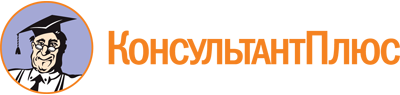 Федеральный закон от 09.02.2009 N 8-ФЗ
(ред. от 14.07.2022)
"Об обеспечении доступа к информации о деятельности государственных органов и органов местного самоуправления"Документ предоставлен КонсультантПлюс

www.consultant.ru

Дата сохранения: 07.04.2023
 9 февраля 2009 годаN 8-ФЗСписок изменяющих документов(в ред. Федеральных законов от 11.07.2011 N 200-ФЗ,от 07.06.2013 N 112-ФЗ, от 21.12.2013 N 366-ФЗ, от 28.12.2013 N 396-ФЗ,от 04.11.2014 N 331-ФЗ, от 01.12.2014 N 419-ФЗ, от 28.11.2015 N 357-ФЗ,от 09.03.2016 N 66-ФЗ, от 28.12.2017 N 423-ФЗ, от 08.12.2020 N 429-ФЗ,от 30.04.2021 N 117-ФЗ, от 14.07.2022 N 270-ФЗ)